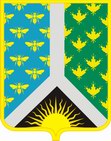 Кемеровская областьНовокузнецкий муниципальный районАдминистрация Новокузнецкого муниципального районаПОСТАНОВЛЕНИЕот 28.05.2020 № 96г. НовокузнецкО признании утратившими силу нормативные правовые акты администрации Новокузнецкого муниципального района В целях приведения нормативных правовых актов в соответствие с действующим законодательством, руководствуясь статьей 40 Устава муниципального образования «Новокузнецкий муниципальный район»:1. Признать утратившими силу следующие нормативные правовые акты администрации Новокузнецкого муниципального района:1.1. Постановление администрации Новокузнецкого муниципального района                       от 09.12.2009 № 106 «О внесении изменений в приложение к постановлению Главы Новокузнецкого района от 03.12.2008 г. № 23 «Об утверждении долгосрочной районной целевой программы «Разработка документов территориального планирования Новокузнецкого муниципального района в 2009-2011 годах».1.2. Постановление администрации Новокузнецкого муниципального района                       от 23.04.2012 № 72 «О внесении изменений в постановление Главы Новокузнецкого муниципального района от 25.11.2011 г. 214 «О проведении конкурса «Лучший дизайн-проект малых архитектурных форм».1.3. Постановление администрации Новокузнецкого муниципального района                        от 06.04.2016 № 68 «О внесении изменений в приложение к постановлению администрации Новокузнецкого муниципального района от 14.07.2015 г. № 118 «Об утверждении Административного регламента по предоставлению муниципальной услуги «Выдача разрешения на строительство, реконструкцию объектов капитального строительства»;1.4. Постановление администрации Новокузнецкого муниципального района                    от 06.04.2016 № 69 «О внесении изменений в приложение к постановлению администрации Новокузнецкого муниципального района от 14.07.2015 г. № 115 «Об утверждении Административного регламента по предоставлению муниципальной услуги «Выдача градостроительного плана земельного участка».1.5. Постановление администрации Новокузнецкого муниципального района                       от 06.04.2016 № 70 «О внесении изменений в приложение к постановлению администрации Новокузнецкого муниципального района от 24.11.2015 г. № 229 «Об утверждении Административного регламента по предоставлению муниципальной услуги «Предоставление разрешения на отклонение от предельных параметров разрешенного строительства, реконструкции объекта капитального строительства».1.6. Постановление администрации Новокузнецкого муниципального района                        от 06.04.2016 № 71 «О внесении изменений в приложение к постановлению администрации Новокузнецкого муниципального района от 24.11.2015 г. № 230 «Об утверждении Административного регламента по предоставлению муниципальной услуги «Предоставление разрешения на условно разрешенный вид использования земельного участка или объекта капитального строительства».1.7. Постановление администрации Новокузнецкого муниципального района                      от 06.05.2016 № 96 «О внесении изменений в приложение к постановлению администрации Новокузнецкого муниципального района от 14.07.2015 г. № 117 «Об утверждении Административного регламента по предоставлению муниципальной услуги «Выдача разрешения на ввод в эксплуатацию объектов капитального строительства».1.8. Постановление администрации Новокузнецкого муниципального района                  от 06.05.2016 № 97 «О внесении изменений в приложение к постановлению администрации Новокузнецкого муниципального района от 14.07.2015 г. № 119 «Об утверждении Административного регламента по предоставлению муниципальной услуги «Предоставление сведений, содержащихся в информационной системе обеспечения градостроительной деятельности муниципального образования «Новокузнецкий муниципальный район».2. Опубликовать настоящее постановление в Новокузнецкой районной газете «Сельские вести» и разместить на официальном сайте муниципального образования «Новокузнецкий муниципальный район» www.admnkr.ru в информационно - телекоммуникационной сети «Интернет». 3. Настоящее постановление вступает в силу со дня, следующего за днем его официального опубликования. 4. Контроль за исполнением настоящего постановления возложить на первого заместителя главы Новокузнецкого муниципального района С.О. Милиниса.Глава Новокузнецкого муниципального района                                                                                           А.В. Шарнин